Занятие в подготовительной группе      «Где прячется здоровье?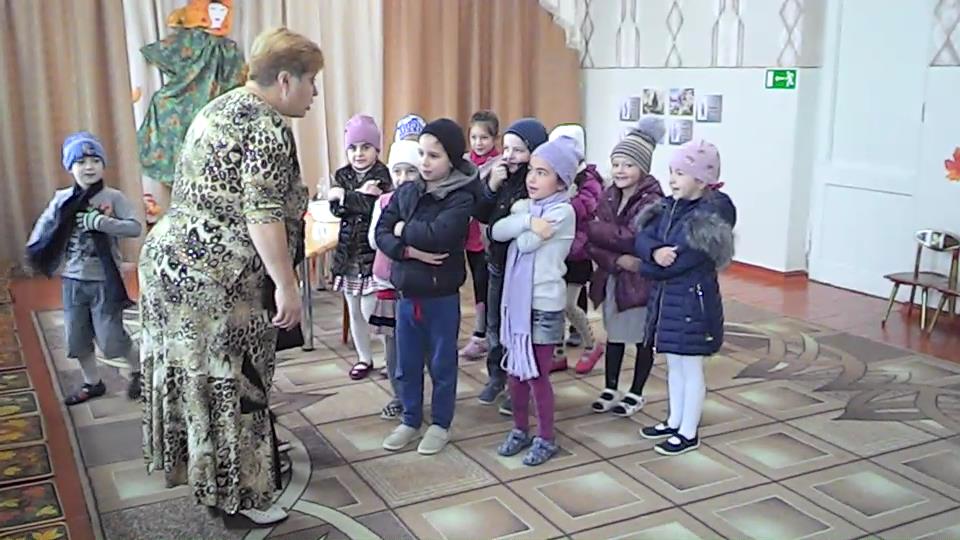 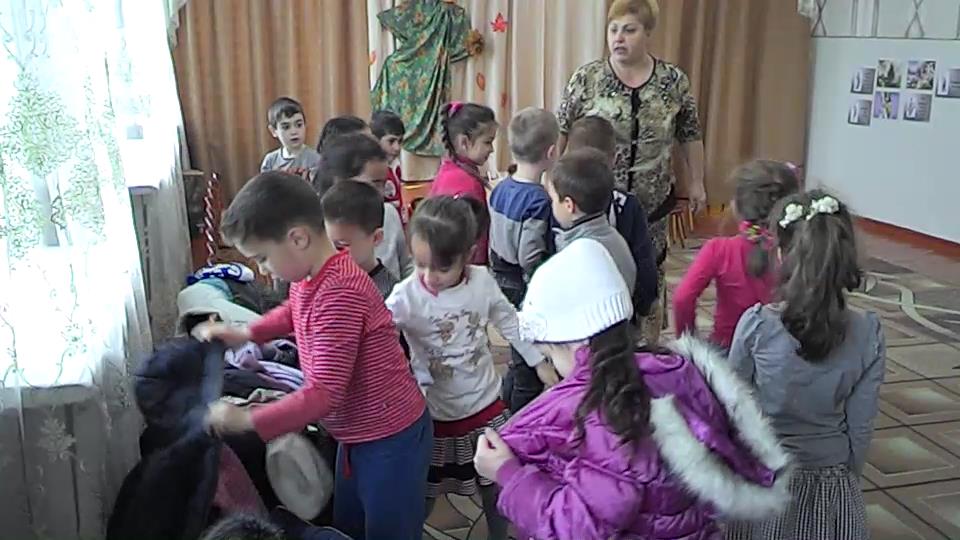 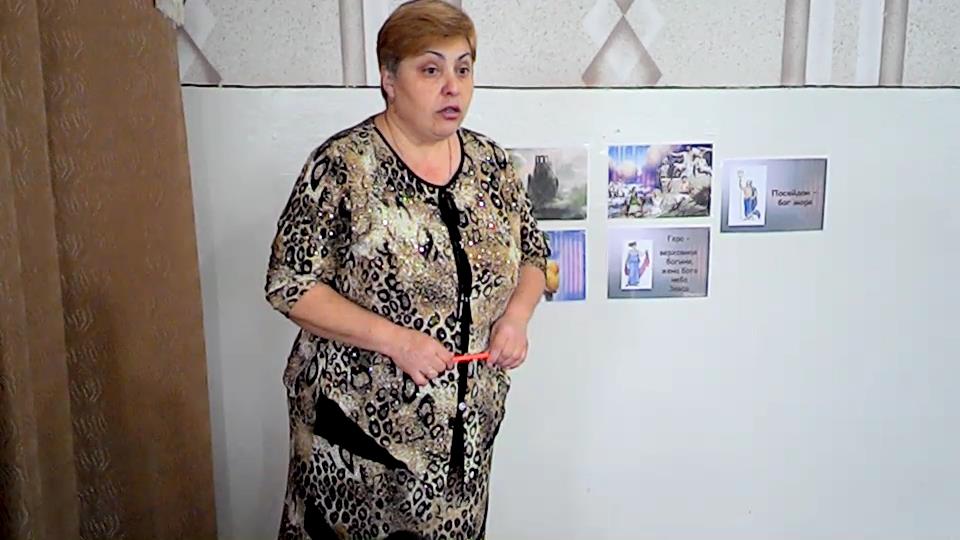 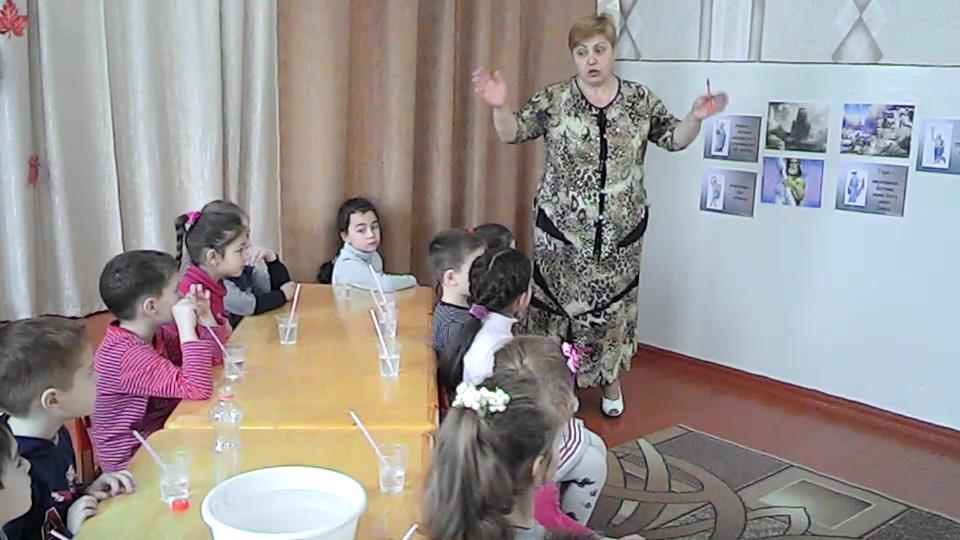 Рассказ воспитателя о «Древнегреческих Богах». Легенда «Где прячется здоровье».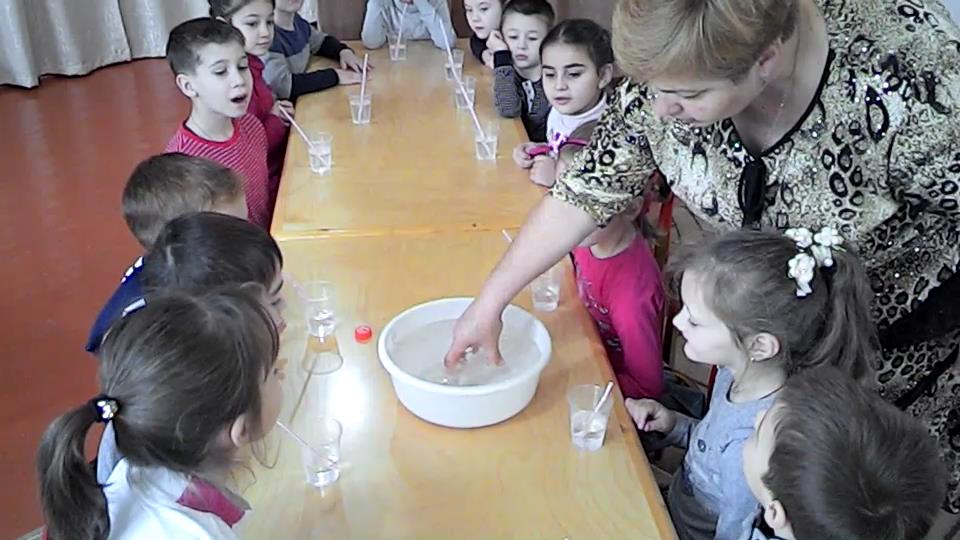 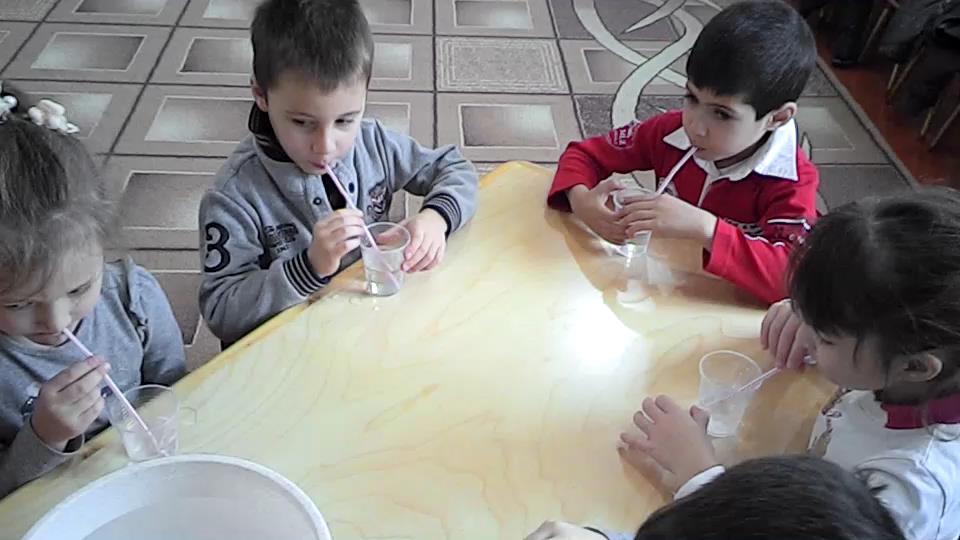 Опыты с водой, «воздух-кислород».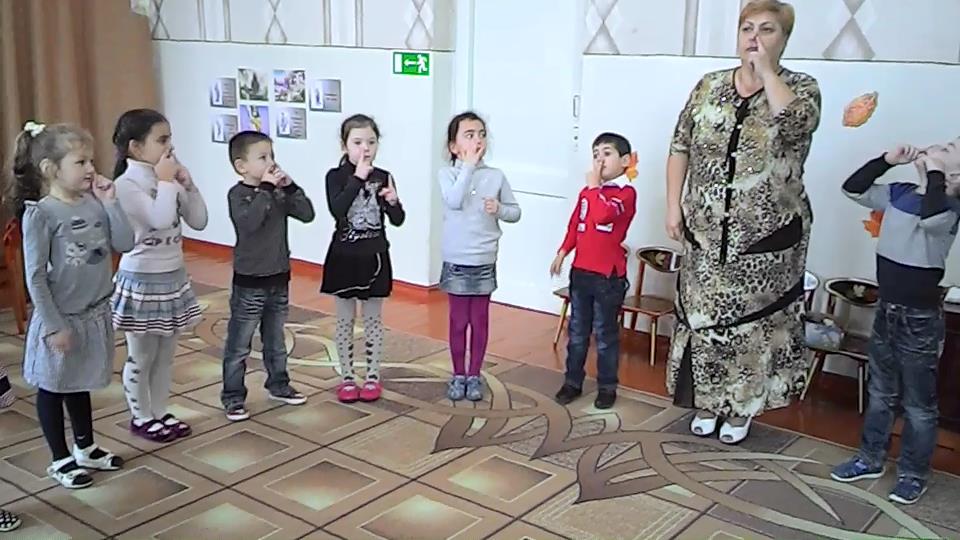 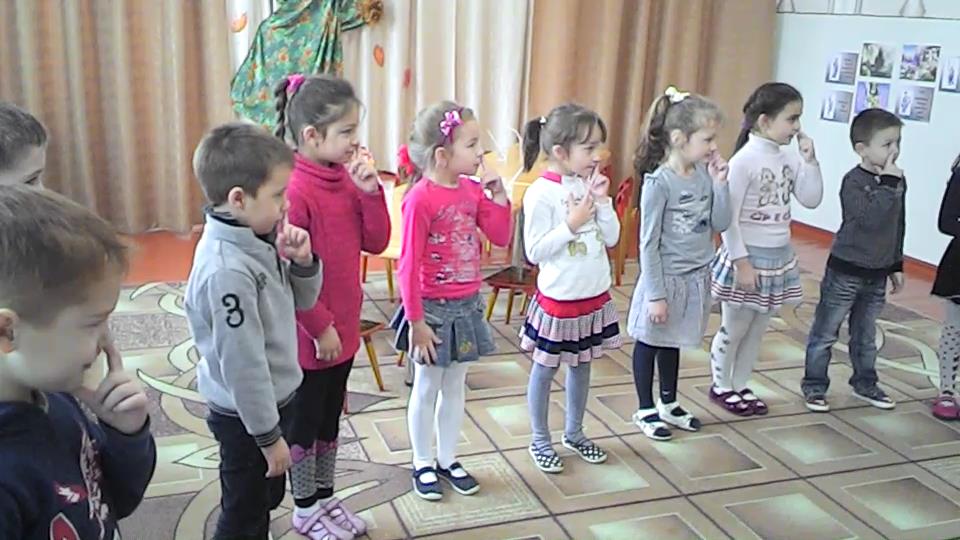 Дыхательное упражнение.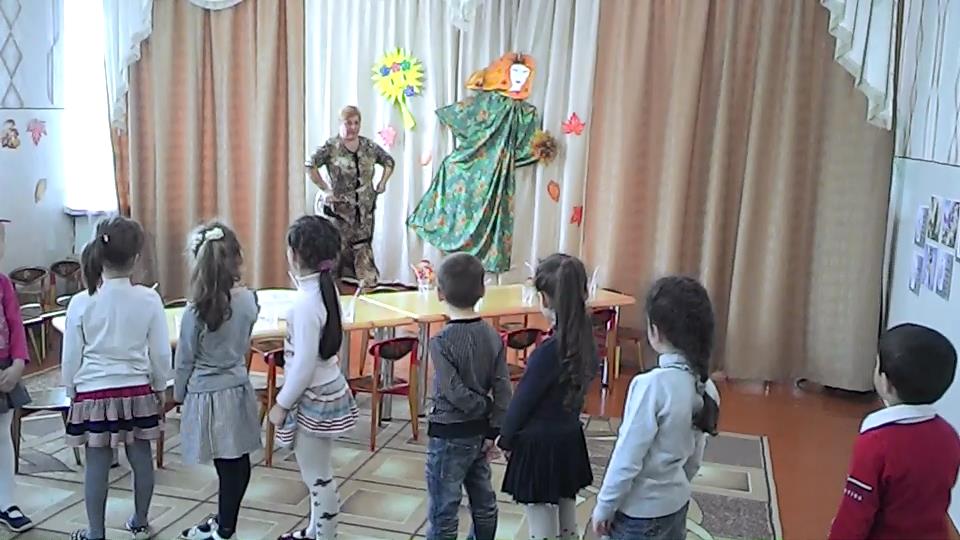 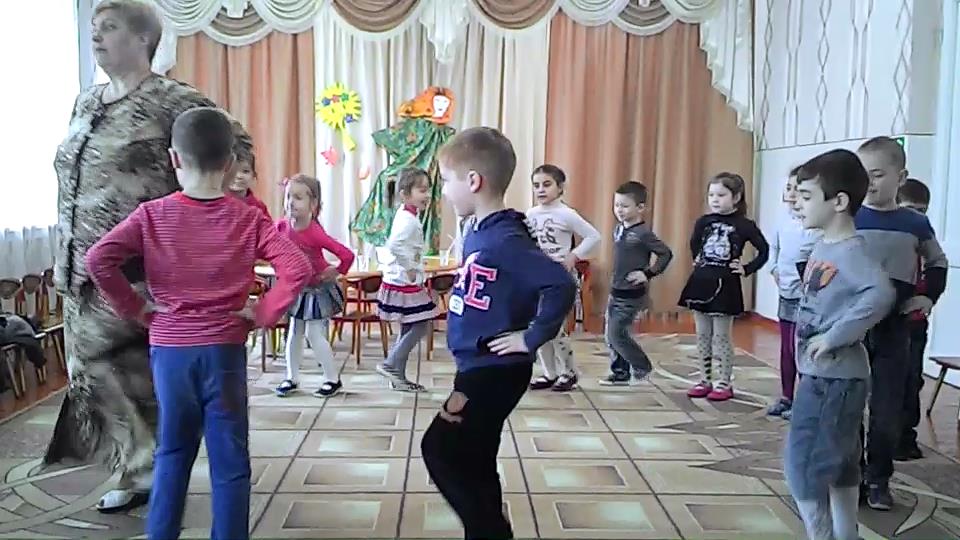 Физ.минутка.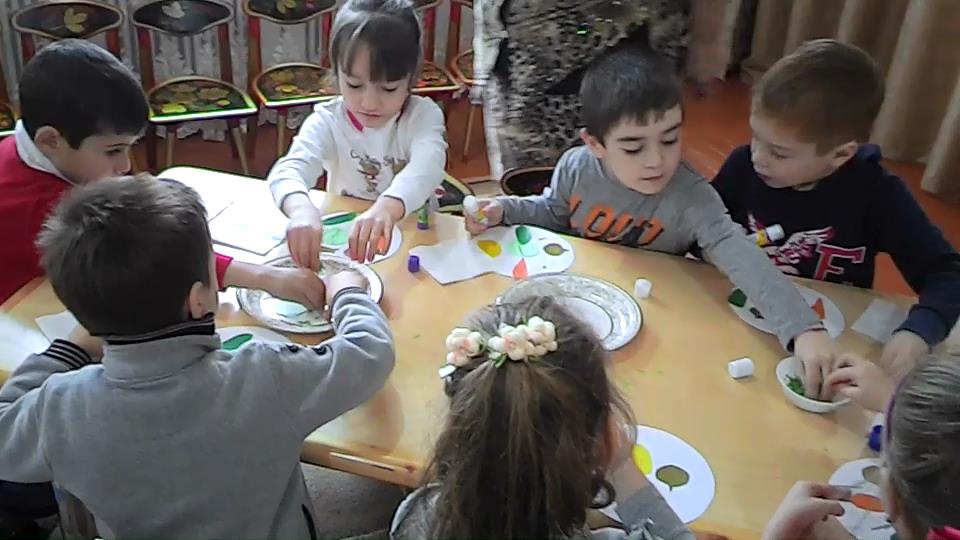 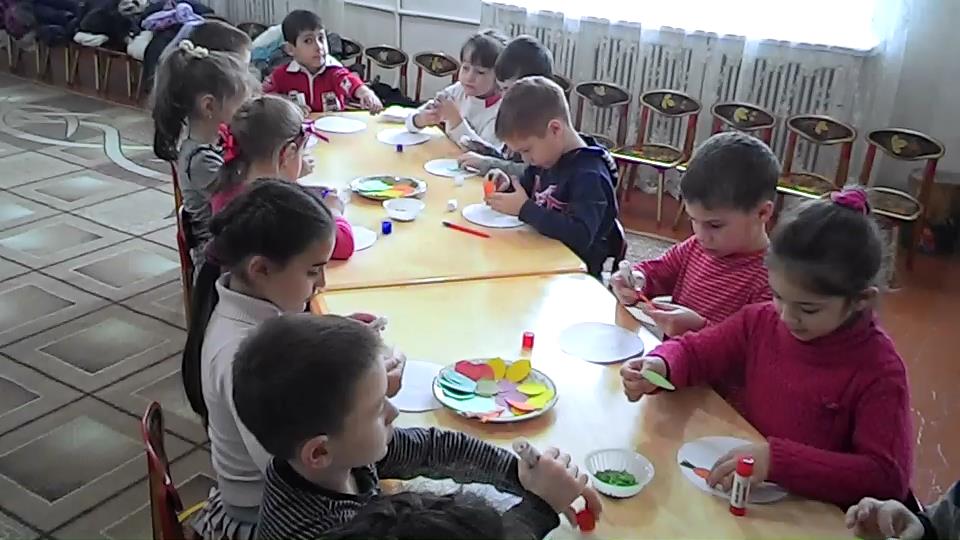 Апликация «овощной салат».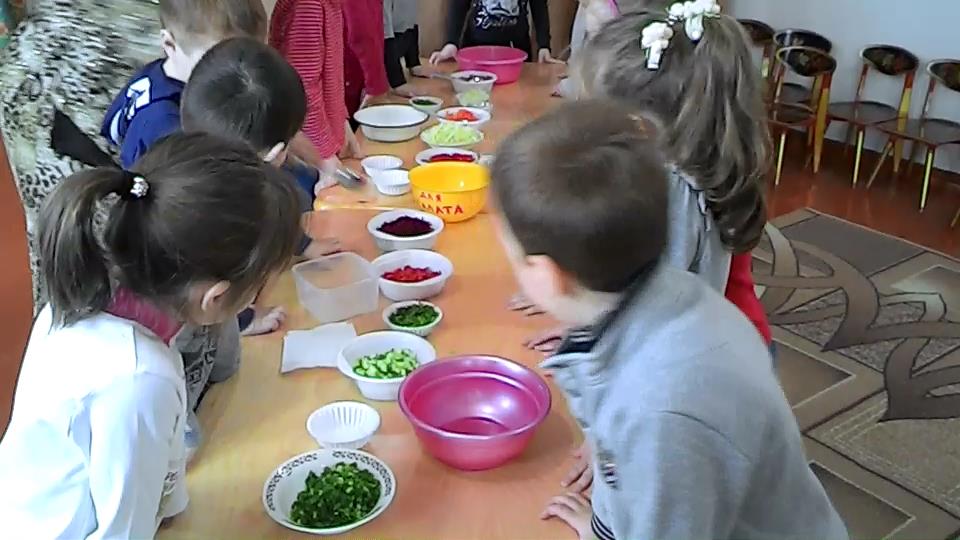 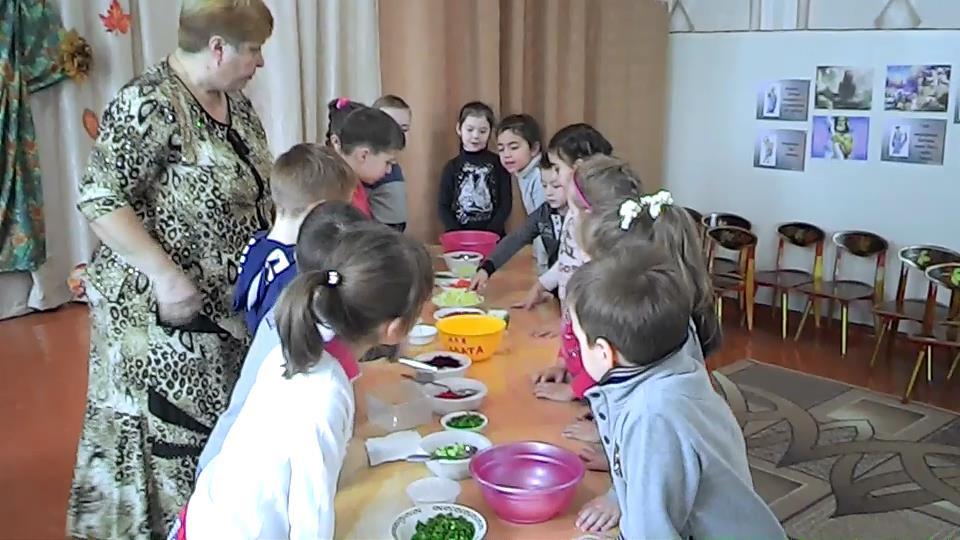 «Свежие салаты к нашему столу».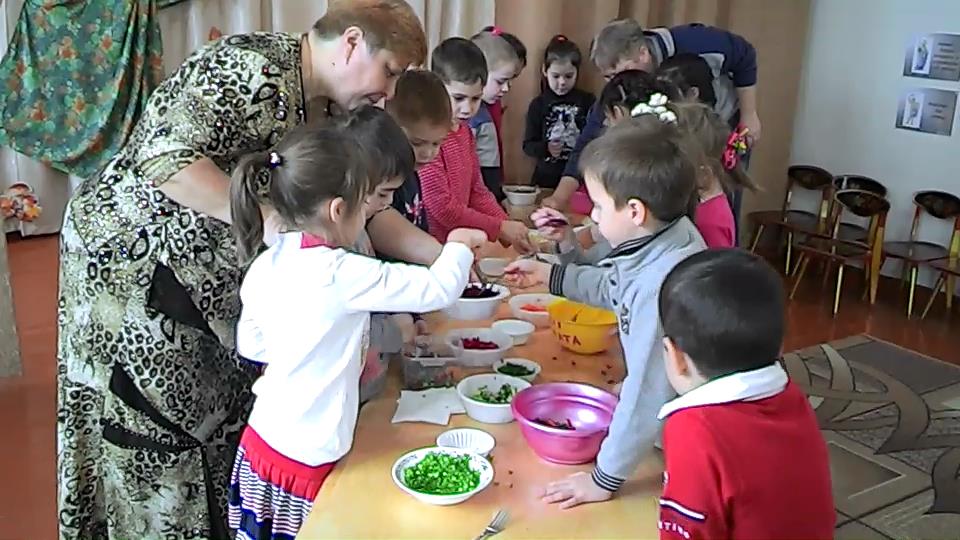 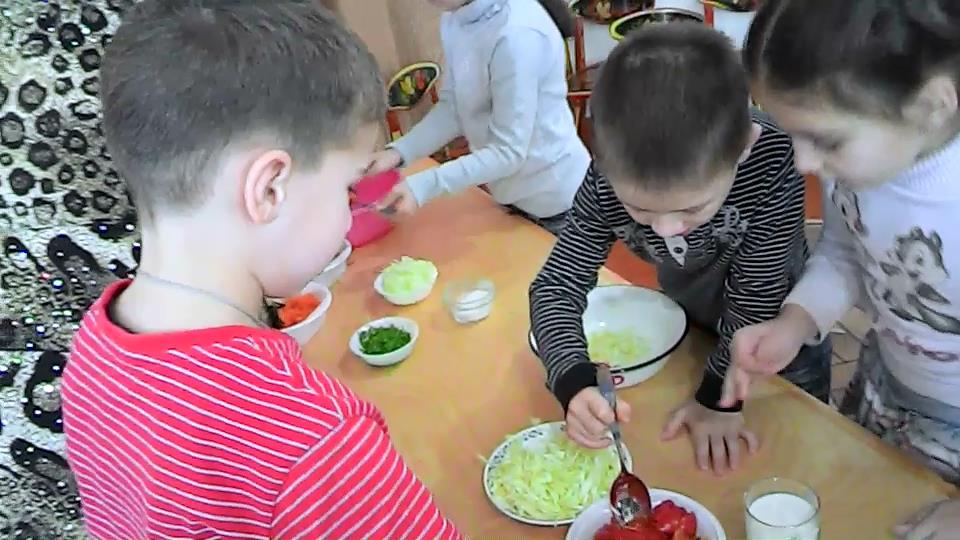 Дегустация салатов.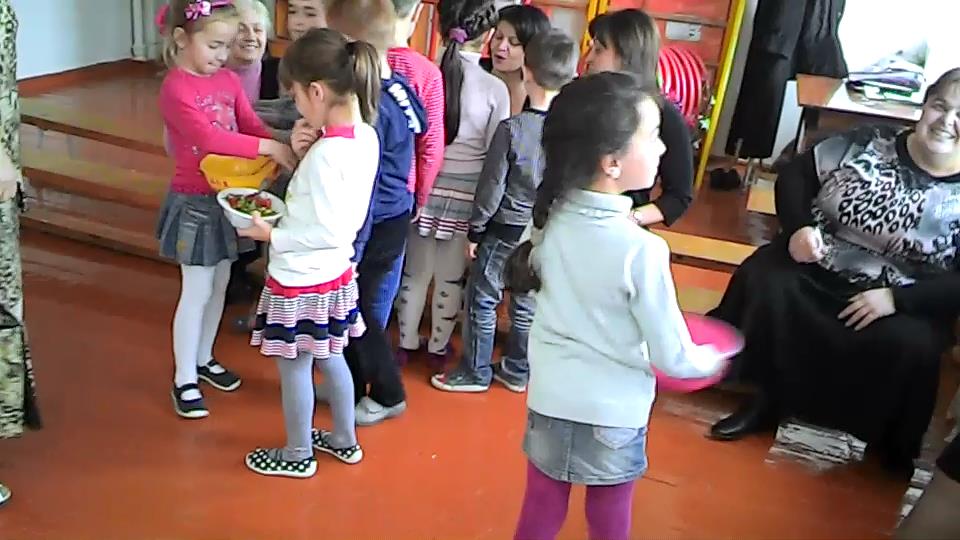 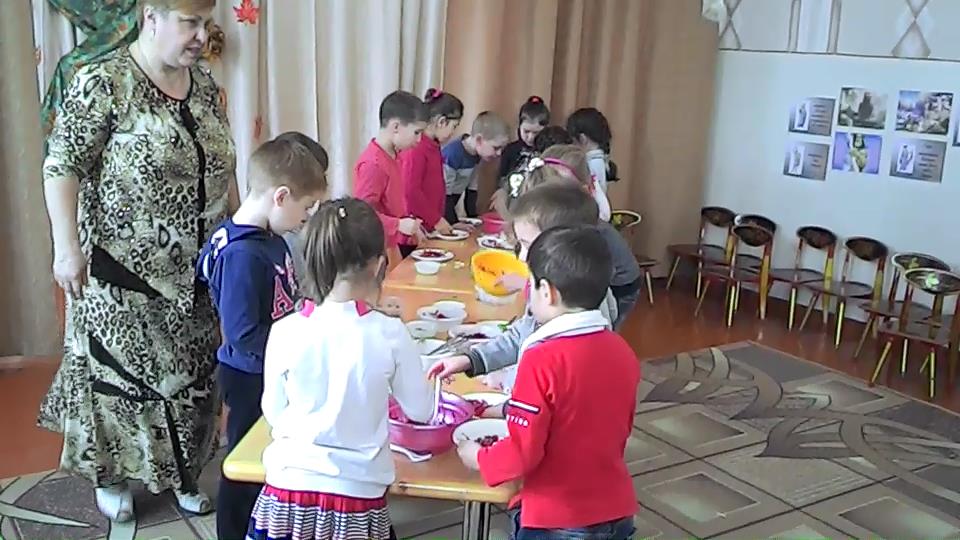 Угостим гостей салатами.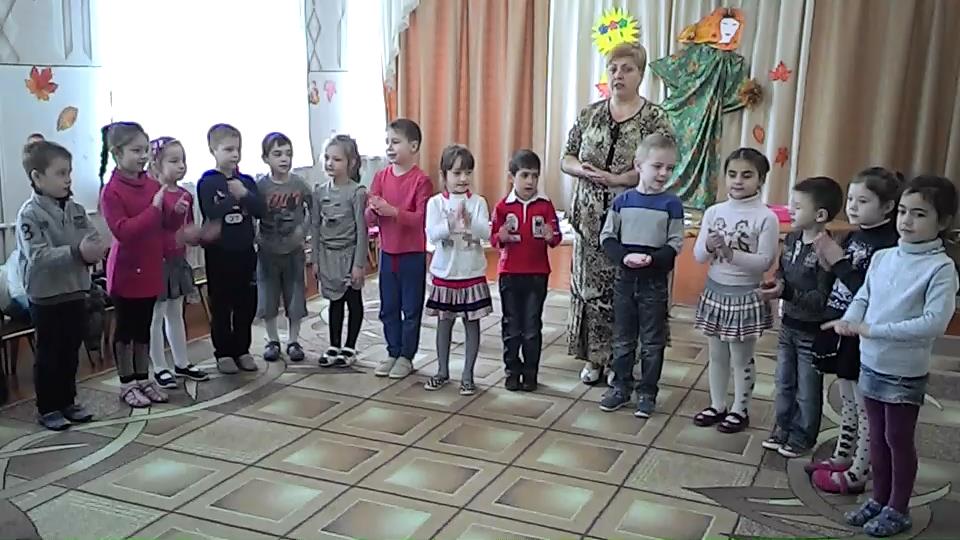 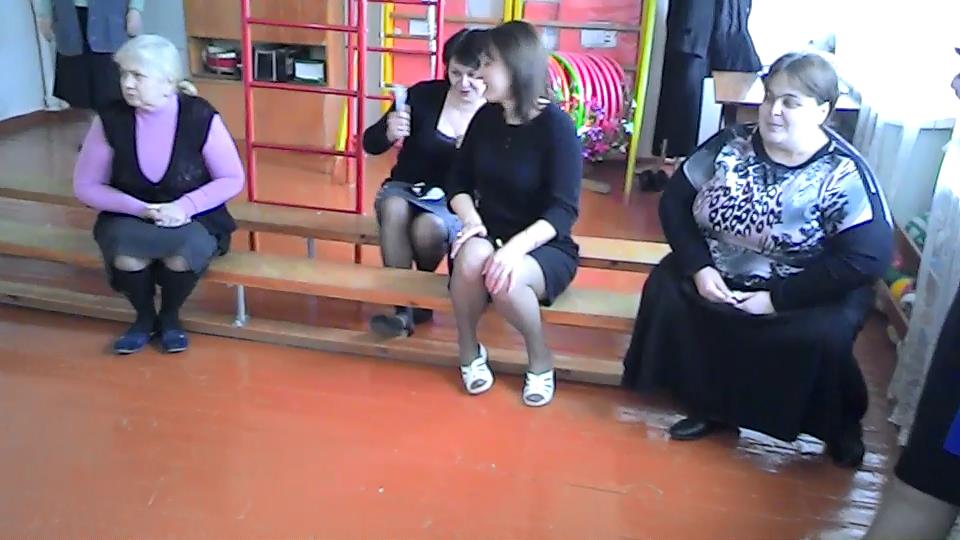           До новых встреч!Занятие по итогам проекта  в подготовительной группе«Где прячется здоровье?Воспитатель: Ногаева М.В.